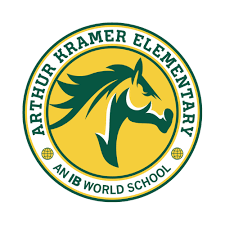 Sponsor our 2023 Kramer Carnival! We invite you to be a part of Kramer’s largest and most exciting fundraiser coming Friday, October 20th! The Kramer PTA invites students, their families, and the neighborhood to attend this fun filled outreach event for the Colt community. Carnival proceeds support your child’s learning experience by funding campus improvements, technology, and programs. Help us get started on our fundraising today.2023 Sponsorship FormChecks can be mailed to:Arthur Kramer Elementary PTA
7131 Midbury DriveDallas, TX. 75230 Donate online at: kramerelementary.org/donateSponsor Name:                                                                                                                             ANONYMOUSSponsor Name:                                                                                                                             ANONYMOUSContact Name:Phone Number:Address:Email:City:                                                               State:                                                Zip Code:City:                                                               State:                                                Zip Code:SPONSOR LEVEL: (suggested levels below.)Circle K Ranch Hands – Title Sponsor or Media Sponsor ($2000+)Colt Stampede ($1000) 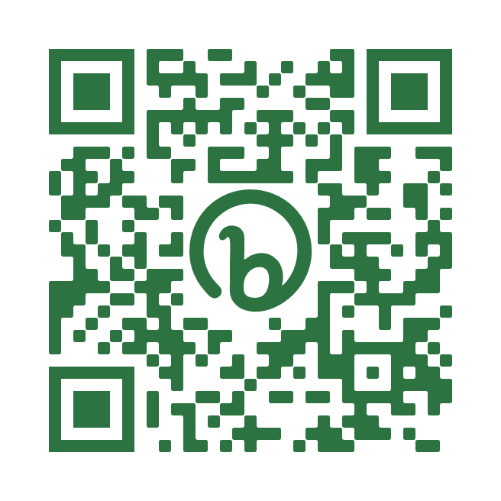 Stallion ($500) Bronco ($200) Pony ($100)Saddle ($50)Spur ($20)Checks should be written to Kramer PTA.                                                          To Pay Online:SPONSOR LEVEL: (suggested levels below.)Circle K Ranch Hands – Title Sponsor or Media Sponsor ($2000+)Colt Stampede ($1000) Stallion ($500) Bronco ($200) Pony ($100)Saddle ($50)Spur ($20)Checks should be written to Kramer PTA.                                                          To Pay Online: